Employment Application Form 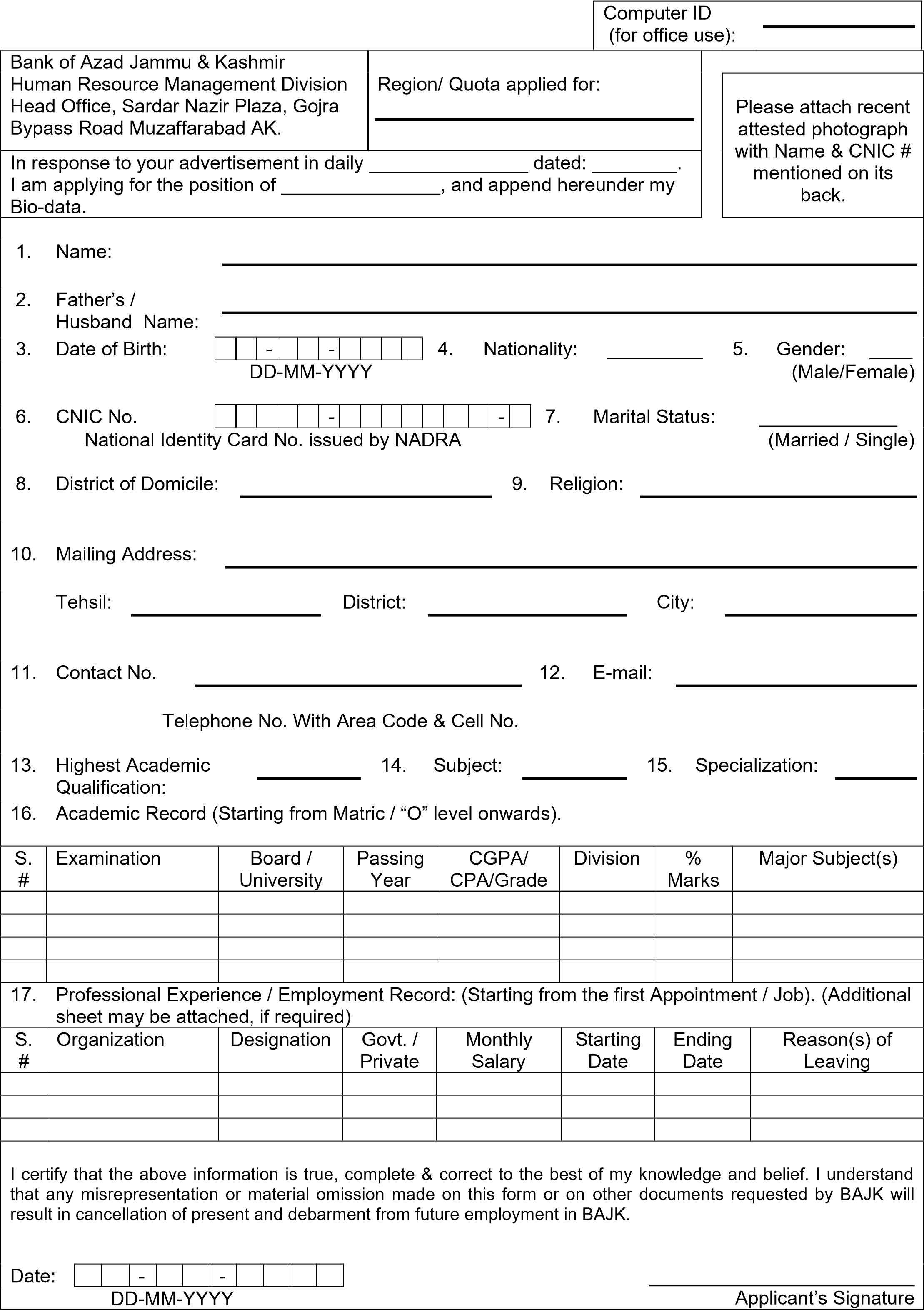 